§1591.  Remaining balances of nonlapsing funds1.  Department of Administrative and Financial Services.  The Department of Administrative and Financial Services must apply:A.  Any balance remaining in the Salary Plan program in the Department of Administrative and Financial Services at the end of any fiscal year to be carried forward for the next fiscal year; and  [PL 2005, c. 12, Pt. GGGG, §2 (NEW).]B.  Any balance remaining in the General Fund Capital, Construction, Repairs, Improvements - Administrative program in the Department of Administrative and Financial Services at the end of any fiscal year to be carried forward for the next fiscal year.  [PL 2005, c. 12, Pt. GGGG, §2 (NEW).][PL 2005, c. 12, Pt. GGGG, §2 (NEW).]2.  Department of Health and Human Services.  The Department of Health and Human Services must apply:A.  Any balance remaining in the accounts of the Department of Health and Human Services appropriated for the purposes of homemaker or home-based care services at the end of any fiscal year to be carried forward for use by either program in the next fiscal year;  [PL 2011, c. 657, Pt. BB, §1 (AMD).]B.  Any balance remaining in the Traumatic Brain Injury Seed program, General Fund account at the end of any fiscal year to be carried forward for use in the next fiscal year;  [PL 2011, c. 655, Pt. V, §1 (AMD).]C.  Any balance remaining in the General Fund account of the Department of Health and Human Services, Office of MaineCare Services program appropriated for All Other line category expenditures at the end of any fiscal year to be carried forward for use in the next fiscal year;  [PL 2019, c. 343, Pt. YY, §1 (AMD).]D.  Any balance remaining in the accounts of the Department of Health and Human Services, Mental Health Services - Community program appropriated for the purposes of rental assistance, shelter services and consent decree activities at the end of any fiscal year to be carried forward for use in the next fiscal year for the same purpose;  [PL 2013, c. 368, Pt. MMM, §1 (AMD).]E.  Any balance remaining in the Consent Decree program, General Fund account at the end of any fiscal year to be carried forward for use in the next fiscal year;  [PL 2013, c. 368, Pt. MMM, §2 (AMD).]F.  Any balance remaining in the Medicaid Waiver for Brain Injury Residential/Community Services program, General Fund account at the end of any fiscal year to be carried forward for use in the next fiscal year;  [PL 2015, c. 267, Pt. VV, §1 (AMD).]G.  Any balance remaining in the Medicaid Waiver for Other Related Conditions program, General Fund account at the end of any fiscal year to be carried forward for use in the next fiscal year;  [PL 2015, c. 267, Pt. VV, §2 (AMD).]H.  Any balance remaining in the Bridging Rental Assistance Program, General Fund account at the end of any fiscal year to be carried forward for use in the next fiscal year for the same purpose;  [PL 2017, c. 284, Pt. GGGGGG, §1 (AMD).]I.  Any balance remaining in the Consumer-directed Services program, General Fund account at the end of any fiscal year to be carried forward for use by this program in the next fiscal year;  [PL 2023, c. 412, Pt. MMMM, §1 (AMD).]J.  Any balance remaining in the Office of Behavioral Health program, General Fund account at the end of any fiscal year to be carried forward for use by this program in the next fiscal year; and  [PL 2023, c. 412, Pt. MMMM, §2 (AMD).]K.  Any balance remaining in the Drinking Water Enforcement program, General Fund account at the end of any fiscal year to be carried forward for use by this program in the next fiscal year for the same purpose.  [PL 2023, c. 412, Pt. MMMM, §3 (NEW).][PL 2023, c. 412, Pt. MMMM, §§1-3 (AMD).]3.  Judicial branch.  The judicial branch must apply:A.  Any balance remaining in the debt service program of the judicial branch at the end of any fiscal year to be carried forward for use by the judicial branch in the next fiscal year.  [PL 2009, c. 213, Pt. QQ, §3 (NEW).]Revisor's Note: (Subsection 3 as enacted by PL 2009, c. 213, Pt. HHH, §1 and affected by §3 is REALLOCATED TO TITLE 5, SECTION 1591, SUBSECTION 4)[PL 2009, c. 213, Pt. QQ, §3 (NEW).]4.  (REALLOCATED FROM TITLE 5, SECTION 1591, SUBSECTION 3) State Board of Corrections. [PL 2015, c. 335, §3 (RP).]5.  Executive Department.  The Executive Department shall carry forward any General Fund balances remaining in the Administration - Executive - Governor's Office program, the Blaine House program, the Governor's Office of Communications program, the Office of Policy Innovation and the Future program and the Governor's Energy Office program at the end of any fiscal year for use in the next fiscal year.[PL 2019, c. 343, Pt. D, §3 (AMD).]6.  Maine Commission on Indigent Legal Services.  Any All Other balance remaining in the Maine Commission on Indigent Legal Services program, General Fund account at the end of any fiscal year must be carried forward for use by the commission in the next fiscal year.[PL 2021, c. 398, Pt. EEE, §1 (NEW).]Revisor's Note: (Subsection 6 as enacted by PL 2021, c. 398, Pt. EEEE, §1 is REALLOCATED TO TITLE 5, SECTION 1591, SUBSECTION 7)
7.  (REALLOCATED FROM T. 5, §1591, sub-§6) Department of Defense, Veterans and Emergency Management.  The Department of Defense, Veterans and Emergency Management shall carry forward any General Fund balances remaining in the Veterans' Homelessness Prevention Partnership Fund program at the end of any fiscal year for use in the next fiscal year.[PL 2021, c. 398, Pt. EEEE, §1 (NEW); RR 2021, c. 1, Pt. A, §3 (RAL).]8.  Department of Environmental Protection.  Any All Other balance remaining in the Water Quality program, General Fund account in the Department of Environmental Protection at the end of any fiscal year must be carried forward for use by this program in the next fiscal year for the same purpose.[PL 2023, c. 412, Pt. MMMM, §4 (NEW).]9.  Department of Agriculture, Conservation and Forestry.  Any All Other or Capital Expenditures balance remaining in the Department of Agriculture, Conservation and Forestry, Division of Forest Protection program, General Fund account at the end of any fiscal year must be carried forward for use in the next fiscal year for the same purpose.[PL 2023, c. 412, Pt. T, §1 (NEW).]SECTION HISTORYPL 2005, c. 12, §GGGG2 (NEW). RR 2009, c. 1, §6 (COR). PL 2009, c. 213, Pt. HHH, §1 (AMD). PL 2009, c. 213, Pt. HHH, §3 (AFF). PL 2009, c. 213, Pt. QQ, §3 (AMD). PL 2011, c. 1, Pt. O, §§1, 2 (AMD). PL 2011, c. 380, Pt. UUU, §§1-3 (AMD). PL 2011, c. 655, Pt. Q, §1 (AMD). PL 2011, c. 655, Pt. V, §1 (AMD). PL 2011, c. 657, Pt. BB, §1 (AMD). PL 2011, c. 657, Pt. II, §1 (AMD). PL 2013, c. 1, Pt. V, §1 (AMD). PL 2013, c. 368, Pt. MMM, §§1-4 (AMD). PL 2013, c. 598, §2 (AMD). PL 2015, c. 267, Pt. VV, §§1-3 (AMD). PL 2015, c. 335, §3 (AMD). PL 2017, c. 284, Pt. GGGGGG, §§1, 2 (AMD). PL 2019, c. 343, Pt. D, §3 (AMD). PL 2019, c. 343, Pt. YY, §1 (AMD). PL 2021, c. 398, Pt. VV, §1 (AMD). PL 2021, c. 398, Pt. EEE, §1 (AMD). PL 2021, c. 398, Pt. EEEE, §1 (AMD). RR 2021, c. 1, Pt. A, §3 (COR). PL 2023, c. 412, Pt. T, §1 (AMD). PL 2023, c. 412, Pt. MMMM, §§1-4 (AMD). The State of Maine claims a copyright in its codified statutes. If you intend to republish this material, we require that you include the following disclaimer in your publication:All copyrights and other rights to statutory text are reserved by the State of Maine. The text included in this publication reflects changes made through the First Regular Session and the First Special Session of the131st Maine Legislature and is current through November 1, 2023
                    . The text is subject to change without notice. It is a version that has not been officially certified by the Secretary of State. Refer to the Maine Revised Statutes Annotated and supplements for certified text.
                The Office of the Revisor of Statutes also requests that you send us one copy of any statutory publication you may produce. Our goal is not to restrict publishing activity, but to keep track of who is publishing what, to identify any needless duplication and to preserve the State's copyright rights.PLEASE NOTE: The Revisor's Office cannot perform research for or provide legal advice or interpretation of Maine law to the public. If you need legal assistance, please contact a qualified attorney.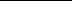 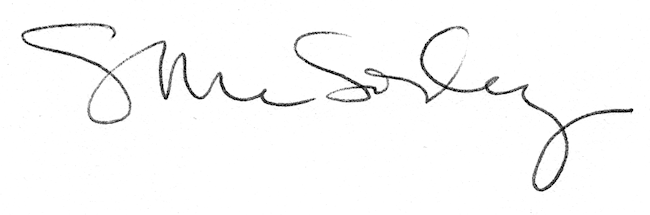 